Thank you for your interest in Community Connections Mentoring.  We provide local youth in kindergarten through seventh grade the opportunity to participate in one-on-one and group activities with an adult who has similar interests.  Our mentoring program allows your child to be exposed to a variety of opportunities so that they can build on their unique strengths.   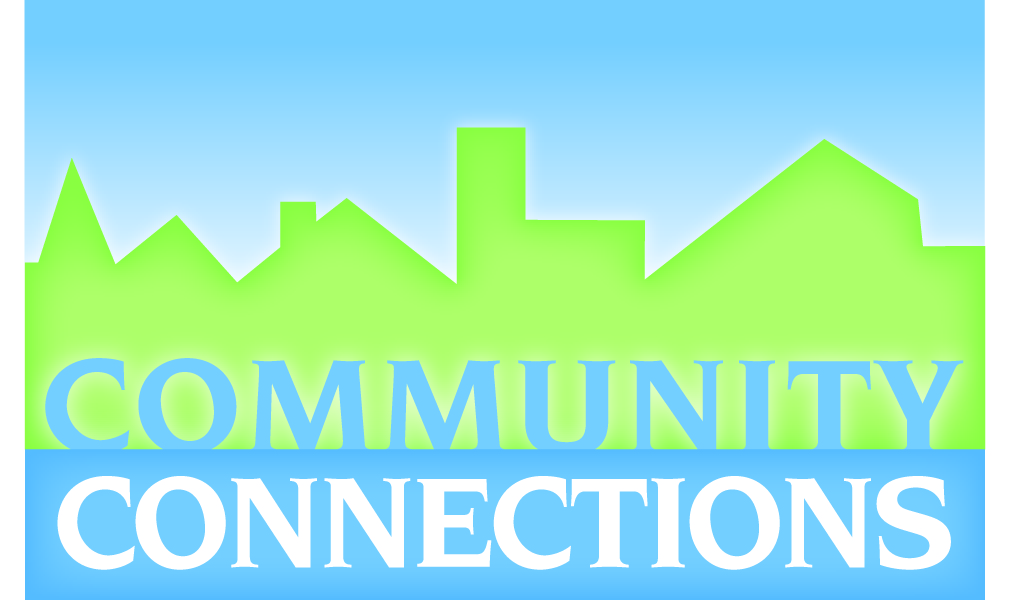 Our one-to-one mentoring includes group activities, monthly Impact lessons, and community service opportunities. Some of the group activities we have sponsored in the past have included horseback riding, roller skating, a tour of KNOP TV station, art projects, kayaking, and archery.   Service activities have included flower planting, delivering angel tree gifts, visiting nursing home residents and helping with community projects. All group activities are provided at no cost to you.  In addition, our mentors and mentees receive free admission to the Children’s Museum and North Platte Recreation Center, only if they are in attendance with one another.Typically, we encourage our mentors to spend at least four hours a month with their mentee.  We ask our mentors and youth to make a one year commitment to this relationship. Often times this connection lasts beyond this one year.   All mentors in our program go through an application and background screening process before being placed into a mentoring relationship with a youth.  Mentors help re-enforce doing well in school, and making good decisions.  Children who have had the opportunity to spend time with a mentor typically improve their grades and have increased self-esteem. Our mentoring program offers a wonderful opportunity to enhance what you already do for your child by giving them additional support from another adult that wants to help your child be all they want to be.Monthly we have Impact lesson night which provides a structured activity for mentoring pairs to engage in learning skills that helps prepare youth to make positive life choices, develop communication skills, deal with stress, and other skills to help them grow into responsible adults. If you would like your child to participate in our program, you can enroll by completing the attached application and turn it in to your child school counselor or to our office listed below. Please call if you have questions or need assistance with completing the application.Community Connections Mentoring121 N Dewey, Nebraskaland Bank downtown 308.696.0975mentor@communityconnectionslc.orgMentee Application for Community Connections Mentoring 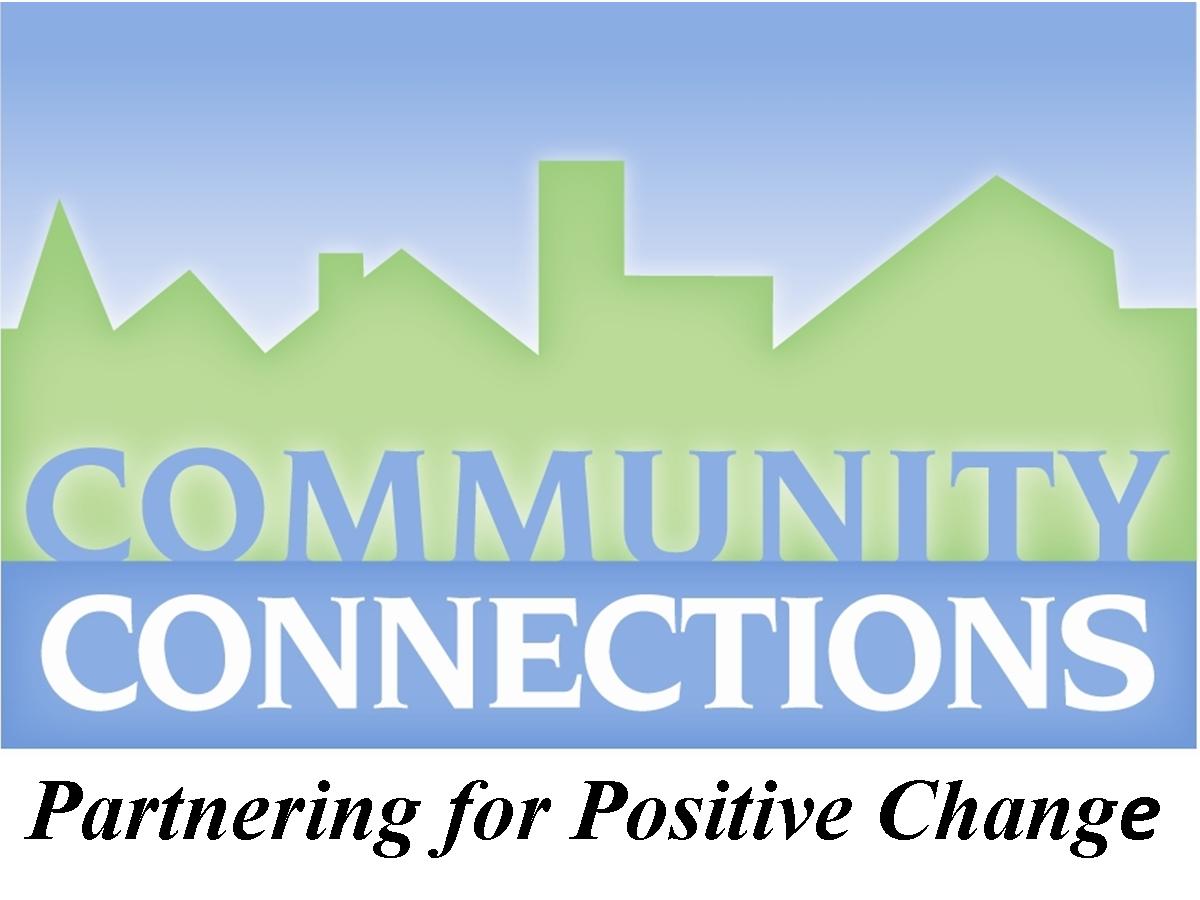 Mentee/Student  Information                       Referred by:________________________	Parent/Guardian InformationSchool Consent FormIn order to maintain quality services for your child, Community Connections staff and/or your child's mentor, may need to have contact with your child's teacher and/or school staff.  Community Connections may contact the school in matters pertaining to your child and matching him/her with a mentor.  Community Connections staff may contact the school to determine if there is anything that your child's mentor can do to assist him/her achieve success in school.  Community Connections staff may contact your child's school teacher to complete evaluation surveys of the program.  Community Connections may contact the school to obtain current school and grade level.  Your child's mentor has the opportunity to meet with your child in the school setting, and may choose to do so.  Any information gained by CC staff or your child's mentor will be kept confidential.  This consent may be revoked at any time in writing and expires 90 days after the student has left the program.____________________________________________________________                    ______________________________Parent or Guardian Signature						  DatePersonal Health Information Disclosure FormI authorize Community Connections Mentoring and their applicable business associates to disclose any pertinent Personal Health Information included in this application to my child’s mentor.  I understand I may exclude the release of certain information under this agreement. Accordingly, I wish to exclude the following information ________________________________________________________________________________.I understand I am not required to authorize Community Connections Mentoring to provide access to my Personal Health Information and that I can refuse to sign this authorization.  I understand that by refusing to sign this authorization I may not be able to participate in the services offered by Community Connections Mentoring.____________________________________________________________                    ______________________________Parent or Guardian Signature						  DateAuthorization for Emergency Medical TreatmentI, ______________________________________ am the parent or legal guardian of _______________________________, a minor, who resides with me at the residence identified below.  In the event all reasonable attempts to contact me (or my spouse) are unsuccessful, I authorize Community Connections or its authorized representative to consent to any necessary medical treatment, dental treatment or hospital care, including, but not limited to x-ray examination, anesthetic, medical or surgical diagnosis or treatment, to be rendered to the minor child under the general or special supervision and on the advice of a physician or surgeon licensed to practice in the State of Nebraska.The following information is needed by any hospital or practitioner not having access to the child’s medical history:Allergies: ______________________________		Date of last Tetanus shot: ______________________________Medications being taken:	Physical impairments: 	Other factors to which a physician should be alerted: 	Primary Care Physician: ______________________________________________     Phone 	Medical Insurance Provider: ________________________________________    Policy No. 	_______________________________        ______________________________        ______________________________         Name of Child				           Parent or Guardian				     AddressPhoto and Media ReleaseFrom time to time, requests are made to use pictures or other information of program participants in program presentations or publications.  We need your permission before this can be done.  Please indicate your decision by checking YES or NO.My child, ____________________________, CAN be photographed for publication.	Yes	NoMy child, ____________________________, interests and background (no last names or detailed, personal information that would directly identify your youth will be used) CAN be shared for publication. 	Yes	NoPlease list all members of your household:What do the other members of your household think about your child getting a mentor? 	Please read this carefully before signing:Among other things, Community Connections provides both group and one-on-one mentoring activities.  I agree to have my child attend these activities regularly and to keep my information updated so that I may be informed of all the fun activities provided by Community Connections.In the consideration of permission granted to my minor child (or ward) to participate in the Community Connection mentoring program, I hereby release Community Connections, their agents, employees, officers, members or representatives from all actions, cause of action, damages, claims or demands which I, my heirs, administrators or assignees  may have for all losses or damage to property, or all personal injuries known or unknown which my minor child has or may incur while the minor child is participating in the Community Connections mentoring program.  In addition, I agree that my child does not have any special needs that may involve care above what the program is able to offer or that may put any other child at risk.I have read this release and understand all of its terms and I execute it voluntarily and with full knowledge of its significance.___________________________________________________  	                           ____/____/____   (Signature of Parent of Guardian)					         (Date)1)	Why would you like to have a mentor for your child? 	2)	What in particular brought you to Community Connections Mentoring, and how do you think your child will benefit by having a mentor?	3a) Has your child experienced any traumatic events (death in the family, abuse, divorce)? If yes, please provide details.  _____________________________________________________________________________________________________________________________________________________________________________________________________________________________________________________________________________________________ b) Does your son or daughter have any type of behavioral, emotional, or physical challenges?   Please explain and include accommodations that are requested for supporting your child.  ____________________________________________________________________________________________________________________________________________________________________________________________________________________________________________  c)	Is your child currently seeing a counselor or therapist? 	4a)	Has any family member ever been diagnosed with any medical and/or psychological illness, disease, or disability? 	  ______________________________________________________________________________________________  b)	Has any member of your family been involved with the police or juvenile justice system, or ever committed a crime to your knowledge?  Yes ____   No ____5a)	How would you describe your child’s school performance and behavior?  How does your child get along with teachers? 	  b)	How does your son or daughter get along with other kids his or her age? 	  ______________________________________________________________________________________________  c)	Is your child currently having any problems either at home or school?  If yes, please provide details: 	  ______________________________________________________________________________________________8)	Please provide any additional background information that may be helpful in matching your child with an appropriate mentor: 	______________________________________________________________________________________________________________________________________________________________________________________________Mentee Interest Survey   (To be completed by youth)Circle all activities you enjoy:List any other areas of special interest:	What are some favorite things you like to do with other people? 	What are your favorite subjects in school? 	What person do you admire most and why? 	If you could learn something new, what would it be? 	Describe your ideal Saturday. 	On a scale of 1 to 5, how important is it to you to have a mentor:     It’s not very important                                It would be nice                                    I really, really want a mentor  1                             2                            3                              4                             5 Please mail application to: Community Connections, PO Box 852, North Platte, NE 69103or you can drop it off in person to your school office or 121 N Dewey, Suite 109, NebraskaLand Bank buildingIf you have any questions about this application, please call 308.696.0975.mentor@communityconnectionslc.orgName:Name:Name:Name:Gender:Gender:Date of Application:Date of Birth:Date of Birth:Date of Birth:Contact Number:Contact Number:Contact Number:Contact Number:Home Address:Home Address:Home Address:Home Address:Home Address:Home Address:Home Address:Grade:School Attending:Counselor:               Counselor:               Counselor:               Eligible for free /reduced lunch: Yes        NoEligible for free /reduced lunch: Yes        NoRace:   Black or African American    Native American/Alaskan Native    Caucasian    Multi-Racial    Asian Other: ___________________Ethnicity :     Latino/Hispanic      Non-Latino/Hispanic     Unknown            Race:   Black or African American    Native American/Alaskan Native    Caucasian    Multi-Racial    Asian Other: ___________________Ethnicity :     Latino/Hispanic      Non-Latino/Hispanic     Unknown            Race:   Black or African American    Native American/Alaskan Native    Caucasian    Multi-Racial    Asian Other: ___________________Ethnicity :     Latino/Hispanic      Non-Latino/Hispanic     Unknown            Race:   Black or African American    Native American/Alaskan Native    Caucasian    Multi-Racial    Asian Other: ___________________Ethnicity :     Latino/Hispanic      Non-Latino/Hispanic     Unknown            Race:   Black or African American    Native American/Alaskan Native    Caucasian    Multi-Racial    Asian Other: ___________________Ethnicity :     Latino/Hispanic      Non-Latino/Hispanic     Unknown            Race:   Black or African American    Native American/Alaskan Native    Caucasian    Multi-Racial    Asian Other: ___________________Ethnicity :     Latino/Hispanic      Non-Latino/Hispanic     Unknown            Race:   Black or African American    Native American/Alaskan Native    Caucasian    Multi-Racial    Asian Other: ___________________Ethnicity :     Latino/Hispanic      Non-Latino/Hispanic     Unknown            Parent/Guardian Name:Parent/Guardian Name:Parent/Guardian Name:Parent/Guardian Name:Mothers Race: Black or African American                  Caucasian                  Native American/Alaskan Native      Asian Multi-Racial                      Other: _____________          Ethnicity:   Latino/Hispanic   Non-Latino/Hispanic    Mothers Race: Black or African American                  Caucasian                  Native American/Alaskan Native      Asian Multi-Racial                      Other: _____________          Ethnicity:   Latino/Hispanic   Non-Latino/Hispanic    Fathers Race/Ethnicity: Black or African American                    Caucasian                  Native American /Alaskan Native       Asian Multi-Racial                                Other: _____________                        Ethnicity:   Latino/Hispanic   Non-Latino/Hispanic    Fathers Race/Ethnicity: Black or African American                    Caucasian                  Native American /Alaskan Native       Asian Multi-Racial                                Other: _____________                        Ethnicity:   Latino/Hispanic   Non-Latino/Hispanic    Highest Education Level:Highest Education Level:Highest Education Level:Highest Education Level:Current Employer and Occupation:Current Employer and Occupation:Current Employer and Occupation:Current Employer and Occupation:Work Phone:Work Phone:Work Phone: Work Phone: Cell Phone:Cell Phone:Cell Phone: Cell Phone: Email Address:Email Address:Email Address: Email Address: Emergency Contact Person:Emergency Contact Phone Number:Emergency Contact Phone Number:Custody:What is your household make up? (circle one)                   2 Parents            Single Parent             Grandparent                  Guardian               Other ___________What is your household make up? (circle one)                   2 Parents            Single Parent             Grandparent                  Guardian               Other ___________What is your household make up? (circle one)                   2 Parents            Single Parent             Grandparent                  Guardian               Other ___________What is your household make up? (circle one)                   2 Parents            Single Parent             Grandparent                  Guardian               Other ___________NameGenderAgeEthnicityRelationship to ApplicantArts/CraftsFishing/Outdoor SportsSoccerAnimalsGardeningSwimmingAuto Repair/MechanicsHorseback RidingSpiritualBoard Games/Playing Cards/ ChessLibrary/ReadingTennis/Racket SportsBasketballMartial ArtsVideo GamesBaseballMoviesVolunteer WorkBicyclingMusicVolleyballBowlingMuseums/ HistoryWater SportsComputersPhotographyWood working/Building thingsCooking/BakingRollerblading/SkateboardingBaseballDance/GymnasticsRunning/TrackGardeningDrama/ActingScienceOther